Об организации системы внутреннего обеспечения соответствия требованиям антимонопольного законодательства (антимонопольного комплаенса) в администрации Шумерлинского муниципального округаВ соответствии с Методическими рекомендациями по созданию и организации федеральными органами исполнительной власти системы внутреннего обеспечения соответствия требованиям антимонопольного законодательства, утвержденными распоряжением Правительства РФ от 18.10.2018 № 2258-р и в целях реализации Национального плана развития конкуренции в Российской Федерации на 2018 - 2020 годы, утвержденного Указом Президента Российской Федерации от 21 декабря 2017 г. № 618 «Об основных направлениях государственной политики по развитию конкуренции», Уставом Шумерлинского муниципального округа,администрация Шумерлинского муниципального округа п о с т а н о в л я е т:1.Создать в администрации Шумерлинского муниципального округа систему внутреннего обеспечения соответствия требованиям антимонопольного законодательства (антимонопольный комплаенс).2. Утвердить Положение об организации системы внутреннего обеспечения соответствия требованиям антимонопольного законодательства в администрации Шумерлинского муниципального округа в соответствии с приложением к настоящему постановлению.3. Назначить уполномоченным должностным лицом, ответственным за функционирование антимонопольного комплаенса в администрации Шумерлинского муниципального округа, Кондратьеву В.Н. –начальника отдела правового обеспечения администрации Шумерлинского муниципального округа.4. Настоящее постановление подлежит размещению на официальном сайте Шумерлинского муниципального округа в информационно – телекоммуникационной сети Интернет.Глава Шумерлинского муниципального округаЧувашской Республики                                                                                                    Л.Г. Рафинов   Приложение к постановлению администрации Шумерлинского муниципального округа                                                                                                                                    от 04.08.2023 № 550                          Положениеоб организации системы внутреннего обеспечения соответствия требованиям антимонопольного законодательства администрации Шумерлинского муниципального округа Общие положенияНастоящее Положение разработано во исполнение Указа Президента Российской Федерации от 21.12.2017 № 618 «Об основных направлениях государственной политики по развитию конкуренции» и определяет порядок внутреннего обеспечения соответствия требованиям антимонопольного законодательства администрации Шумерлинского муниципального округа  (далее - антимонопольный комплаенс). Термины и понятия, используемые в настоящем Положении, применяются в значениях, определенных антимонопольным законодательством Российской Федерации и иными нормативными правовыми актами о защите конкуренции.Целями антимонопольного комплаенса являются:- обеспечение соответствия деятельности администрации требованиям антимонопольного законодательства;- профилактика и сокращение количества нарушений требований антимонопольного законодательства в деятельности администрации;- повышение уровня правовой культуры в администрации.Задачи антимонопольного комплаенса:-  выявление рисков нарушений антимонопольного законодательства;-  управление рисками нарушений антимонопольного законодательства;- контроль соответствия деятельности администрации требованиям антимонопольного законодательства;-  оценка эффективности организации	в администрации антимонопольного комплаенса.Принципы антимонопольного комплаенса:-	законность;-	регулярность оценки рисков нарушения антимонопольного законодательства;-	информационная открытость действующего в администрации антимонопольного комплаенса;-	непрерывность анализа и функционирования антимонопольного комплаенса;-     совершенствование антимонопольного комплаенса.Уполномоченное должностное лицо Основными функциональными обязанностями должностного лица являются: - разработка, согласование и внедрение правовых актов администрации, обеспечивающих развитие и функционирование антимонопольного комплаенса в администрации;- координация и методологическое обеспечение мероприятий антимонопольного комплаенса в администрации;- контроль за функционированием антимонопольного комплаенса в администрации;- выявление рисков нарушения антимонопольного законодательства в деятельности администрации;- инициирование мероприятий по минимизации рисков нарушения антимонопольного законодательства в администрации;- информирование должностных лиц администрации, в зоне ответственности которых имеются соответствующие антимонопольные риски, и главу администрации о выявленных рисках;- организация взаимодействия с другими подразделениями администрации по вопросам реализации антимонопольного комплаенса в администрации;- взаимодействие с территориальным антимонопольным органом по вопросам организации и функционировании антимонопольного комплаенса в администрации. Выявление и оценка рисковВ целях обеспечения соответствия деятельности администрации требованиям антимонопольного законодательства осуществляется выявление и оценка рисков нарушения антимонопольного законодательства. В целях выявления рисков нарушения антимонопольного законодательства уполномоченным должностным лицом совместно с другими  подразделениями администрации на регулярной основе проводятся следующие мероприятия:Анализ выявленных нарушений антимонопольного законодательства за предыдущие 3 года (наличие предостережений, предупреждений, штрафов, жалоб, возбужденных дел).Анализ проектов нормативных правовых актов Шумерлинского муниципального округа, разработанных администрацией, и действующих нормативных правовых актов Шумерлинского муниципального округа, относящихся к сфере деятельности администрации и реализация которых связана с соблюдением требований антимонопольного законодательства (далее соответственно – проекты актов администрации, действующие акты администрации), на предмет соответствия их антимонопольному законодательству.Мониторинг и анализ практики применения антимонопольного законодательства.Разработка и поддержание в актуальном состоянии методики выявления внутренних и внешних рисков нарушения антимонопольного законодательства в рамках реализации в администрации антимонопольного комплаенса.Проведение систематической оценки эффективности разработанных и реализуемых мер контроля.Проведение постоянного мониторинга для выявления в администрации остаточных рисков нарушения антимонопольного законодательства.Анализ выявленных в администрации нарушений антимонопольного законодательства за предыдущие 3 года (наличие предостережений, предупреждений, штрафов, жалоб, возбужденных дел) проводится не реже одного раза в год. При проведении данного анализа администрацией реализуются следующие мероприятия:Осуществляется сбор сведений, в том числе в подразделениях администрации, о наличии выявленных контрольными органами нарушений антимонопольного законодательства.Составляется перечень выявленных нарушений антимонопольного законодательства.Перечень нарушений антимонопольного законодательства должен содержать сведения о выявленных за последние 3 года нарушениях законодательства, отдельно по каждому нарушению, и информацию о нарушении (с указанием нарушенной нормы законодательства, краткого изложения сути нарушения, последствий нарушения антимонопольного законодательства и результата рассмотрения нарушения антимонопольным органом), позицию антимонопольного органа, сведения о мерах по устранению нарушения, а также сведения о мерах, направленных администрацией на недопущение повторения нарушения. Перечень нарушений антимонопольного законодательства должен содержать классификацию по сферам деятельности администрации.Анализ действующих актов администрации, на предмет соответствия их антимонопольному законодательству проводится не реже одного раза в год.  При проведении данного анализа реализуются следующие мероприятия:На официальном сайте администрации размещается уведомление о начале сбора замечаний и предложений граждан и организаций по вопросу соответствия антимонопольному законодательству действующих актов администрации.Осуществляется сбор и анализ представленных замечаний и предложений.Проводится совещание с представителями администрации и бизнес объединений (иных общественных организаций (объединений) по обсуждению представленных предложений и замечаний к действующим актам.По итогам проведения указанного совещания составляется протокол совещания, а также таблица о необходимости внесения изменений (признании утратившими силу) в действующие акты администрации с обоснованием целесообразности (нецелесообразности) внесения изменений (признания утратившими силу).При проведении анализа проектов актов администрации на предмет соответствия их антимонопольному законодательству, администрацией реализуются следующие мероприятия:Проекты актов администрации вместе с пояснительными записками размещаются на официальном сайте администрации в сети Интернет в свободном доступе.Осуществляется сбор и анализ поступивших предложений и замечаний.По итогам рассмотрения полученных предложений и замечаний по проекту акта администрации подготавливается справка о выявлении (отсутствии) в проекте акта администрации положений, противоречащих антимонопольному законодательству.При проведении мониторинга и анализа практики применения антимонопольного законодательства уполномоченным должностным лицом реализуются следующие мероприятия:На постоянной основе осуществляется сбор сведений, в том числе в  подразделениях администрации, о правоприменительной практике в администрации.По итогам сбора указанной информации подготавливается аналитическая справка	об изменениях и основных	аспектах правоприменительной практики, а также о проблемах правоприменения.При выявлении отдельных рисков администрации проводится их оценка в соответствии с таблицей 1: Таблица 1По результатам проведения оценки рисков, выявленных по результатам проведенных мероприятий антимонопольного комплаенса, уполномоченным должностным лицом совместно с другими подразделениями администрации составляются карты рисков по форме согласно приложению 1 к настоящему Положению.В карты рисков включаются:-	выявленные риски (их описание), структурированные по уровню и направлениям деятельности;-	описание причин возникновения рисков;-	описание условий возникновения рисков;-	мероприятия по минимизации и устранению рисков;-	наличие (отсутствие) остаточных рисков;-	вероятность повторного возникновения рисков.Карты рисков составляются не реже одного раза в год, утверждаются руководителем администрации или уполномоченным им лицом, и размещаются на официальном сайте администрации в сети Интернет.Информация о проведённых мероприятиях по выявлению и оценке рисков нарушения антимонопольного законодательства включается в Доклад об антимонопольном комплаенсе.Проведение мероприятий по снижению рисков нарушения антимонопольного законодательстваВ целях снижения рисков нарушения антимонопольного законодательства уполномоченным должностным лицом на основе карты рисков нарушения антимонопольного законодательства разрабатывается план мероприятий («дорожная карта») по форме согласно приложению 2 к настоящему Положению.План мероприятий («дорожная карта») по снижению рисков нарушения антимонопольного законодательства разрабатывается ежегодно.План мероприятий («дорожная карта») по снижению рисков нарушения антимонопольного законодательства утверждается руководителем администрации или уполномоченным им лицом и размещается на официальном сайте администрации в сети Интернет.Уполномоченное должностное лицо на постоянной основе осуществляет мониторинг исполнения планов мероприятий («дорожных карт») по снижению рисков нарушения антимонопольного законодательства.Информация об утверждении и исполнении планов мероприятий («дорожных карт») по снижению рисков нарушения антимонопольного законодательства включается в Доклад об антимонопольном комплаенсе.Организация обучения муниципальных служащих и работников администрации требованиям антимонопольного законодательства и антимонопольного комплаенсаАдминистрация организует систематическое обучение своих муниципальных служащих и работников требованиям антимонопольного законодательства и антимонопольного комплаенса в следующих формах:- вводный (первичный) инструктаж;- целевой (внеплановый) инструктаж;- повышение квалификации;- плановая аттестация.Вводный (первичный) инструктаж и ознакомление с основами антимонопольного законодательства и настоящим Положением проводятся при поступлении (приеме) муниципальных служащих (работников) администрации на муниципальную службу (работу), в том числе при переводе служащего (работника) на другую должность, если она предполагает другие должностные обязанности.Целевой (внеплановый) инструктаж проводится при изменении антимонопольного законодательства, настоящего Положения и при выявлении антимонопольным органом или уполномоченным должностным лицом признаков нарушения (установления факта) антимонопольного законодательства в деятельности администрации.Организация повышения квалификации муниципальных служащих (работников) в части изучения требований антимонопольного законодательства осуществляется в соответствии с законодательством.  	Организация проведения аттестации муниципальных служащих (работников), в том числе по вопросам антимонопольного комплаенса, осуществляется в соответствии с законодательством.Информация о проведении ознакомления муниципальных служащих (работников) с антимонопольным комплаенсом, а также о проведении обучающих мероприятий включается в Доклад об антимонопольном комплаенсе.Оценка эффективности антимонопольного комплаенса 	В целях оценки организации и функционирования в администрации антимонопольного комплаенса распоряжением администрации утверждаются ключевые показатели эффективности реализации мероприятий антимонопольного комплаенса как отдельно уполномоченного должностного лица, так и для администрации в целом. Ключевые показатели для уполномоченного должностного лица устанавливаются в целях оценки эффективности мероприятий, осуществляемых уполномоченным должностным лицом.Ключевыми показателями для администрации в целом устанавливаются в целях снижения рисков нарушения антимонопольного законодательства в результате деятельности администрации по результатам выявления и оценки рисков, с учетом уровней рисков, приведенных в таблице 1 раздела 3 настоящего Положения.Уполномоченное должностное лицо ежегодно проводит оценку достижения ключевых показателей эффективности реализации мероприятий антимонопольного комплаенса.Уполномоченное должностное лицо, при необходимости ежегодно проводит актуализацию ключевых показателей эффективности реализации мероприятий антимонопольного комплаенса.Информация о достижении ключевых показателей эффективности реализации мероприятий антимонопольного комплаенса включается в Доклад об антимонопольном комплаенсе.Доклад об антимонопольном комплаенсеДоклад об антимонопольном комплаенсе должен содержать:- информацию о проведении выявления и оценки рисков нарушения антимонопольного законодательства;- информацию об утверждении и исполнении планов мероприятий («дорожных карт») по снижению рисков нарушения антимонопольного законодательства;- информацию о проведении ознакомления государственных гражданских служащих (работников) с антимонопольным комплаенсом, а также о проведении обучающих мероприятий;- информацию о достижении ключевых показателей эффективности реализации мероприятий антимонопольного комплаенса.Приложение № 1  к Положению оборганизации системы внутреннего обеспечения  соответствия требованиям антимонопольного законодательства в администрации Шумерлинского муниципального округаКарта рисковПриложение № 2  к Положению об организации системы внутреннего обеспечения  соответствия требованиям антимонопольного законодательства в администрации Шумерлинского муниципального округаПлан мероприятий («дорожная карта») по снижению рисков нарушения антимонопольного законодательстваЧĂВАШ  РЕСПУБЛИКИ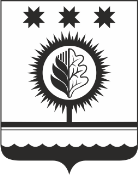 ЧУВАШСКАЯ РЕСПУБЛИКАÇĚМĚРЛЕ МУНИЦИПАЛЛĂОКРУГĔН АДМИНИСТРАЦИЙĚЙЫШĂНУ04.08.2023 550 № Çěмěрле хулиАДМИНИСТРАЦИЯШУМЕРЛИНСКОГО МУНИЦИПАЛЬНОГО ОКРУГА ПОСТАНОВЛЕНИЕ04.08.2023 № 550   г. ШумерляУровень рискаОписание рискаНизкийОтрицательное влияние на отношение институтов гражданского общества к деятельности администрации по развитию конкуренции, вероятность выдачи предупреждений, возбуждения дел о нарушении антимонопольного законодательства, наложения штрафов отсутствуютНезначительныйВозможность выдачи предупрежденияСущественныйВозможность выдачи предупреждения и возбуждения дела о нарушении антимонопольного законодательстваВысокийВозможность выдачи предупреждения и (или) возбуждения дела о нарушении антимонопольного законодательства и (или) привлечение к административной ответственности (штраф, дисквалификация)№Выявлен-ные рискиОписа-ние рисковПричины возникновения рисковМероприятия по минимизации и устранению рисковНаличие (отсутствие) остаточных рисковВероятность повторного возникновения рисков№МероприятиеОписание действийОтветственныйСрокПоказатель